ПРОЕКТ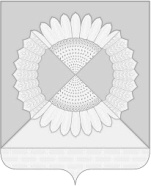 АДМИНИСТРАЦИЯ ГРИШКОВСКОВСКОГО СЕЛЬСКОГО ПОСЕЛЕНИЯ
КАЛИНИНСКОГО РАЙОНАПОСТАНОВЛЕНИЕсело ГришковскоеОб утверждении перечня видовмуниципального контроля  органов местного самоуправления Гришковского сельского поселения Калининского района, уполномоченныхна их осуществлениеВ соответствии с пунктом 1 части 2 статьи 6 Федерального закона от 26 декабря 2008 года № 294-ФЗ «О защите прав юридических лиц и индивидуальных предпринимателей при осуществлении государственного контроля (надзора) и муниципального контроля», Устава Гришковского сельского поселения Калининского района, п о с т а н о в л я ю:1. Утвердить перечень видов муниципального контроля  органов местного самоуправления Гришковского сельского поселения Калининского района, уполномоченных на их осуществление (прилагается).2.Признать утратившим силу постановление администрации Гришковского сельского поселения Калининского района  от 19.06.2017 № 53 «Об установлении Перечня видов муниципального контроля и органов местного самоуправления Гришковского сельского поселения Калининского района»3. Обнародовать настоящее постановление в установленном порядке и разместить на официальном сайте администрации Гришковского сельского поселения Калининского района  http://www.grishkovskoe.ru.4.  Постановление вступает в силу с момента его обнародования.Глава Гришковского сельского поселенияКалининского района                                                                           В.А. ДаценкоПРИЛОЖЕНИЕ УТВЕРЖДЕНпостановлением администрацииГришковского сельского поселенияКалининского района от_____________ № _____ПЕРЕЧЕНЬвидов муниципального контроля органами местного самоуправления Гришковского сельского поселения Калининского района, уполномоченных  на их осуществлениеГлава Гришковского сельскогоПоселения Калининского района                                                   В.А.Даценкоот№2ЛИСТ СОГЛАСОВАНИЯпроекта постановления администрации Гришковского сельского поселения Калининского района от __________ № ____2ЛИСТ СОГЛАСОВАНИЯпроекта постановления администрации Гришковского сельского поселения Калининского района от __________ № ____2ЛИСТ СОГЛАСОВАНИЯпроекта постановления администрации Гришковского сельского поселения Калининского района от __________ № ____«Об утверждении перечня видовмуниципального контроля органов местного самоуправления Гришковского сельского поселения Калининского района, уполномоченныхна их осуществление »«Об утверждении перечня видовмуниципального контроля органов местного самоуправления Гришковского сельского поселения Калининского района, уполномоченныхна их осуществление »«Об утверждении перечня видовмуниципального контроля органов местного самоуправления Гришковского сельского поселения Калининского района, уполномоченныхна их осуществление »Проект подготовлен и внесен:общим отделом администрации Гришковского сельского поселения Калининского районаНачальник  отдела(подпись)(дата)     Т.А. НекрасоваПроект согласован:исполняющим обязанности начальника финансового отделаГришковского сельского поселения Калининского района(подпись)(дата)   Т.Р. Завгородняя№п/пНаименование вида муниципального контроляНаименование органа местного самоуправления, уполномоченного на осуществление соответствующего вида муниципального контроля (с указанием наименования структурного подразделения органа местного самоуправления, наделенного соответствующими полномочиями)Реквизиты нормативных правовых актов Российской Федерации, Краснодарского края, муниципальных правовых актов органов местного самоуправления администрации Гришковского сельского поселения калининского района, регулирующих соответствующий вид муниципального контроля1.Торговая деятельностьОбщий отдел администрации Гришковского сельского поселения Калининского районаФедеральный  Закон от 06.10.2003  № 131-ФЗ «Об общих принципах организации местного самоуправления в Российской Федерации». Федеральный закон от  28.12.2009 № 381 «Об основах государственного регулирования торговой деятельности в Российской Федерации».Постановление администрации Гришковского сельского поселения Калининского района от 01.02.2018 № 10 «Об утверждении административного регламента исполнения муниципальной функции «Об осуществлении муниципального контроля в области торговой деятельности на территории Гришковского сельского поселения Калининского района»2.Сохранность автомобильных дорог местного значения в границах населенных пунктов поселения (городского округа)Общий отдел администрации Гришковского сельского поселения Калининского районаФедеральный  Закон от 06.10.2003  № 131-ФЗ «Об общих принципах организации местного самоуправления в Российской Федерации», контроля».Федеральный закон от 08.11.2007 № 257-ФЗ «Об автомобильных дорогах и о дорожной деятельности в Российской Федерации и о внесении изменений в отдельные законодательные акты Российской Федерации».Постановление администрации Гришковского сельского поселения Калининского района от 06.09.2017 № 83 «Об утверждении административного регламента «Осуществление муниципального контроля за сохранностью автомобильных дорог местного значения в границах населенных пунктов поселения (городского округа)» ( в редакции постановления от 13.11.2017 № 110) 3Соблюдение правил благоустройства территории муниципального образованияОбщий отдел администрации Гришковского сельского поселения Калининского районаФедеральный  Закон от 06.10.2003  № 131-ФЗ «Об общих принципах организации местного самоуправления в Российской Федерации».